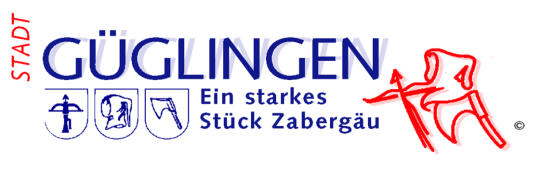 Auftragsbekanntmachung nach VOB/A §20 Abs.3 und VOL/A §19 Abs.2Die Stadt Güglingen informiert hiermit über vergebene Aufträge im Rahmen einer durchgeführten Ausschreibung ab einem Auftragswert von 25.000,00€ (netto), für die Dauer von 3 Monaten.Auftraggeber	Stadt Güglingen, Marktstraße 19/21, 74363 GüglingenAuftragnehmer	HAASS Bauunternehmung GmbH&Co.KG			Burgweg 8, 74363 GüglingenVergabeart		öffentliche AusschreibungBaumaßnahme	Neubau Familienzentrum und KindergartenArt und Umfang der Leistung: Erdbau- mit Kanalarbeiten und BetonarbeitenZeitraum der Leistungserbringung: 15.02. – 07.05.2021Veröffentlichung	29.12.2020